








Dbając o pracowników, 
rozwijasz własną firmęProgram opieki medycznej dla pracodawcy, 
pracowników i ich rodzinPropozycja dla WARMIŃSKO-MAZURSKA IZBA LEKARSKO-WETERYNARYJNA










PZU U LekarzaUbezpieczenie PZU U Lekarza to idealne rozwiązanie  dla osób, które cenią czas, komfort,poczucie bezpieczeństwa oraz chcą mieć możliwość stałego dbania o zdrowie i szybkiego zweryfikowania niepokojących objawów. Skorzystaj z naszej oferty 
i przekonaj się, jak łatwo zadbać o zdrowie z PZU:wizyty u internisty i pediatry umawiamy 
w ciągu maksymalnie 2 dni roboczych, 
a u specjalisty w ciągu 5 dni roboczych,oferujemy zdalne porady medyczne – nie ważne gdzie jesteś, w Polsce czy za granicą 
– przez 7 dni w tygodniu (także w święta i dni ustawowo wolne od pracy) możesz korzystać
ze zdalnych porad lekarzy 10 specjalizacji, 
a także dietetyka, psychologa i położnej,zapewniamy dostęp do lekarzy nawet 
35 specjalizacji oraz do ponad 400 badań 
i zabiegów ambulatoryjnych,nie wymagamy skierowań na wizyty 
u specjalistów,honorujemy skierowania na badania diagnostyczne wydane przez lekarzy 
spoza sieci PZU,mamy sieć placówek medycznych 
w 550 miastach w  Polsce (także w miastach powiatowych),konsultanci naszej infolinii służą pomocą przez całą dobę, 7 dni w tygodniu.Do ubezpieczenia mogą przystąpić pracownicy, którzy nie ukończyli 67 lat, ich małżonkowie lub partnerzy życiowi, którzy nie ukończyli 67 lat, oraz dzieci pracowników, które nie ukończyły 18 lat lub 
– jeśli studiują – 25 lat.Na wizytę u lekarza lub badanie umawiamy  
za pośrednictwem: 

Konsultant prowadzi klienta przez proces organizacji wizyty:Krok 1: Jeżeli pracownik zachoruje, wystarczy, 
że skontaktuje się z PZU.Krok 2: Konsultant umawia wizytę, udziela informacji i wysyła SMS-a z potwierdzeniem terminu wizyty.Krok 3: Pacjent idzie na umówioną wizytę. Zabiera 
ze sobą dokument potwierdzający tożsamość.Zakresy ubezpieczenia PZU U LekarzaSpecjaliści dostępni w ramach zakresówBadania dostępne w ramach zakresów• dostępne w zakresie– niedostępne w zakresie% ze zniżką 15%<-> bezpłatne lub ze zniżką 15%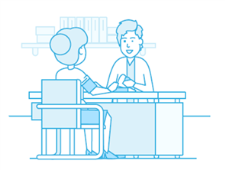 
Liczba zatrudnionych: 55W tym:liczba kobiet: 16liczba mężczyzn: 39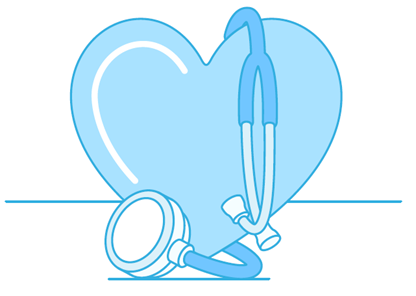 Propozycja jest ważna od 23.07.2019  do 22.10.2019  pod warunkiem przystąpienia do programu:Opieki Medycznej – min. 45 pracowników zatrudnionych w zakładzie pracy.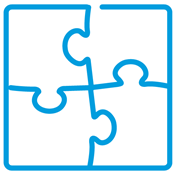 

RefundacjaGdy kontynuujemy leczenie, często zależy nam na wizytach u konkretnego specjalisty, który zna historię choroby. Przy diagnostyce schorzenia również zdarza się, że  chcemy zasięgnąć opinii lekarza poleconego np. przez znajomych. Chcemy mieć dowolność 
w wyborze specjalisty, który pokieruje leczeniem.Dzięki usłudze refundacji, pracownicy mogą korzystać z usług medycznych w dowolnej placówce na terenie całego kraju.
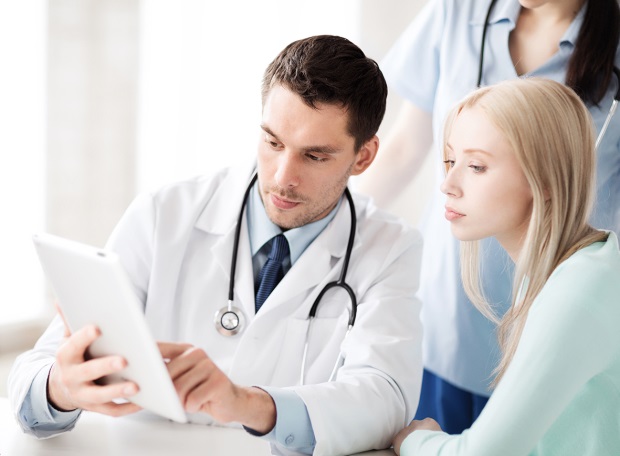 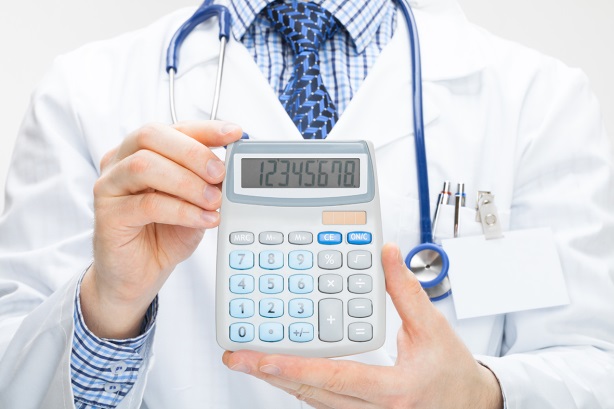 Jak to działaKrok 1: Pracownik, który stara się o zwrot kosztów, przekazuje do PZU następujące dokumenty:fakturę zawierającą imię i nazwisko, liczbę wykonanych świadczeń zdrowotnych danego typu, cenę każdego świadczenia zdrowotnego, datę realizacji usługi medycznej,formularz zgłoszeniowy (do pobrania 
ze strony pzu.pl: pzu.pl/produkty/grupowa-opieka-medyczna),kopię skierowania lekarskiego lub zaświadczenie o wystawionym skierowaniu na badania: USG, RTG, EMG, EEG, hormony, rezonans magnetyczny, 

tomografia komputerowa, biopsja, badania endoskopowe, EKG, Echo serca, testy alergiczne, rehabilitacja, audiometria, densytometria, urografia, fizykoterapia, kinezyterapia.Krok 2: Pracownik przesyła dokumenty w formie skanu na adres: zwroty_refundacje@pzu.pl, listem poleconym, lub w innej formie posiadającej potwierdzenie nadania przesyłki (np. przesyłka kurierska) na adres: ul. Postępu 18A, 
02-676 Warszawa z dopiskiem „Refundacja”.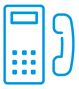 Jeśli masz pytania, skontaktuj się z przedstawicielem PZU Życie SA:Imię i Nazwisko:   Elwira CekałaInformacje o wyłączeniach i ograniczeniach odpowiedzialności PZU Życie SA są zawarte w ogólnych warunkach grupowego ubezpieczenia na życie 
i zdrowie Opieka Medyczna S, grupowego ubezpieczenia lekowego PZU Opieka Medyczna oraz grupowego ubezpieczenia szpitalnego Opieka Medyczna – dostępnych u agentów PZU Życie i na stronie pzu.pl. 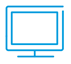 portalu mojePZU (moje.pzu.pl), 
za pomocą którego możesz samodzielnie umawiać i odwoływać wizyty 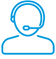 całodobowej infolinii
pod nr 801 405 905 lub 22 56 65 666 (opłata zgodna z taryfą operatora)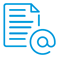 formularza umówienia wizyty 
na stronie pzu.plŚWIADCZENIA STANDARDSTANDARD 
z rozszerzaniemKOMFORTKOMFORTz rozszerzeniemKOMFORTPLUSOPTIMUMdostęp do lekarzy16 specjalizacji18specjalizacji25 specjalizacji27specjalizacji30 specjalizacji35 specjalizacjibadania diagnostyczne 
i zabiegi ambulatoryjne20 badańi 28 zabiegów bezpłatnychoraz  84 
ze zniżką 15%74 badania i 28 zabiegów bezpłatnych oraz 154 
ze zniżką 15%145 badańi 29 zabiegów bezpłatnychoraz 118 ze zniżką 15%213 badań 
i 29 zabiegów bezpłatnych oraz 80 
ze zniżką 15%288 badań 
i 30 zabiegów bezpłatnych359 badań 
i 50 zabiegów bezpłatnychzabiegi ambulatoryjne 
pielęgniarskie 
(np. pomiar ciśnienia)••••••zabiegi ambulatoryjne 
– ogólnolekarskie 
(np. opatrzenie urazów)••••••zabiegi ambulatoryjne 
– alergologiczne  
(np. odczulanie 
– bez kosztu leków)••••••zabiegi ambulatoryjne 
– chirurgiczne 
(np. szycie rany)••••••zabiegi ambulatoryjne 
– ginekologiczne 
(np. pobranie materiału 
do cytologii)••••••zabiegi ambulatoryjne 
– okulistyczne 
(np. usunięcie ciała obcego z oka)••••••zabiegi ambulatoryjne - otolaryngologiczne (np. płukanie uszu)••••••wizyty domowe––2 wizyty rocznie2 wizyty rocznie4 wizyty rocznie4 wizyty rocznieszczepienia ochronne––przeciwko grypie sezonowej i tężcowiprzeciwko grypie sezonowej i tężcowiprzeciwko grypie sezonowej 
i tężcowiprzeciwko grypie sezonowej, tężcowi,WZW typu A i Brehabilitacja ambulatoryjna–––––30 zabiegów rocznieprzegląd stomatologicznyraz w rokuraz w rokuraz w rokuraz w rokuraz w rokuraz w rokustomatologia zachowawcza20% zniżki20% zniżki20% zniżki20% zniżki20% zniżki20% zniżkiSPECJALISTASTANDARDSTANDARD 
z rozszerzeniemKOMFORTKOMFORTz rozszerzeniemKOMFORT PLUSOPTIMUMlekarz rodzinny––••••pediatra––••••internista––••••alergolog••••••chirurg ogólny••••••dermatolog••••••diabetolog••••••endokrynolog••••••gastrolog••••••ginekolog••••••kardiolog••••••nefrolog••••••neurolog••••••okulista••••••ortopeda••••••reumatolog••••••urolog••••••otolaryngolog••••••pulmonolog••••••hepatolog–•••••anestezjolog––••••audiolog––••••chirurg onkolog––••••hematolog–•••••onkolog––••••lekarz chorób zakaźnych––––••neurochirurg––––••radiolog–––•••wenerolog–––•••psychiatra (4 wizyty rocznie)––––••proktolog–––––•chirurg naczyniowy–––––•specjalista rehabilitacji–––––•traumatolog–––––•psycholog (4 wizyty rocznie)–––––•BADANIA DIAGNOSTYCZNESTANDARDSTANDARDz rozszerzeniemKOMFORTKOMFORTz rozszerzeniemKOMFORT PLUSOPTIMUMbiochemiczne<-><-><-><->••serologiczne 
i immunologiczne ••••••hormonalne%<-><-><->••bakteriologiczne••••••moczu••••••cytologiczne wymazu 
szyjki macicy••••••USG<-><-><->•••hematologiczne 
i układu krzepnięcia–•••••kału––••••immunologiczne%%%<->••wirusologiczne%%%<->••biopsja cienkoigłowa 
tarczycy%%%•••skórne testy alergiczne%%%%••radiologia%<-><->•••TK i NMR%%%%••endoskopia%%%•••czynnościowe 
(EKG, EMG, spirometria)<-><-><->•••nowotworowe–––•–•PAKIETZAKRESZAKRESZAKRESZAKRESZAKRESZAKRESPAKIETSTANDARDSTANDARD 
z rozszerzeniemKOMFORTKOMFORT 
z rozszerzeniemKOMFORT PLUSOPTIMUMindywidualny25,3035,0050,5056,9078,80120,50partnerski50,3569,75100,75113,55157,35240,75rodzinny75,40104,50151,00170,20235,90361,00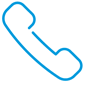 tel.: 605 434 941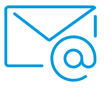 e-mail: ecekala@pzu.pl801 102 102   pzu.plOpłata zgodna z taryfą operatora